《现代货币金融学说》导学资料本课程考核采用形成性考核和期末终结性考试相结合的方式。课程总成绩百分制计，形成性考核和终结性考试各占课程总成绩的50%。形成性考核包括：4次形考任务（占总成绩的44%）和网上学习行为表现（占6%）。形考任务1要求同学完成一次作业，并提交；形考任务2要求同学完成1-6章的章节测验题；形考任务3要求同学完成一次作业，并提交；形考任务4要求同学完成7-12章的章节测验。网上学习行为表现由辅导教师根据同学登录情况，完成形考任务情况，参与讨论情况等综合进行打分。终结性考试参加国家开放大学统一组织的期末考试，考试形式：网考。课程总成绩100分，最后合成成绩达到60分及以上者能获得学分。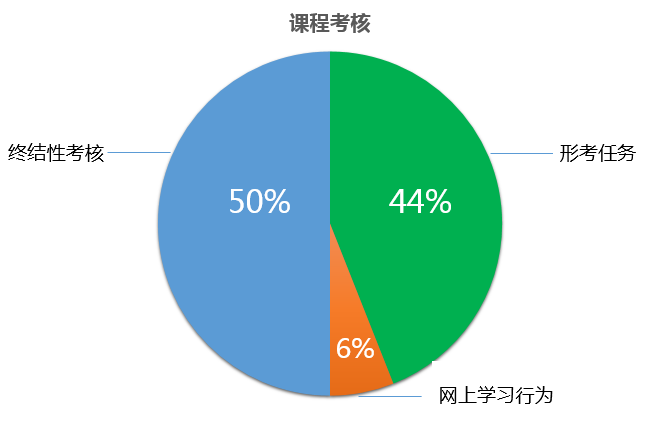 第一步、登陆国家开放大学学习网，点击学生登录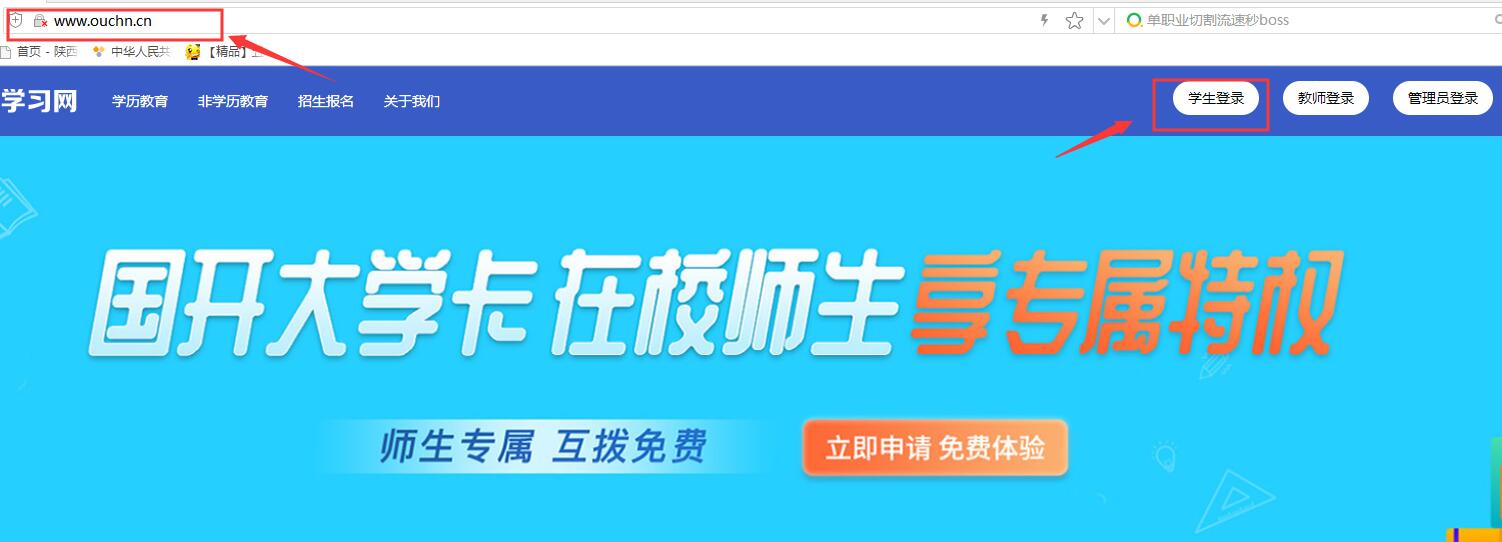 第二步：用户名输入13位学号，密码为自己的8位出生年月日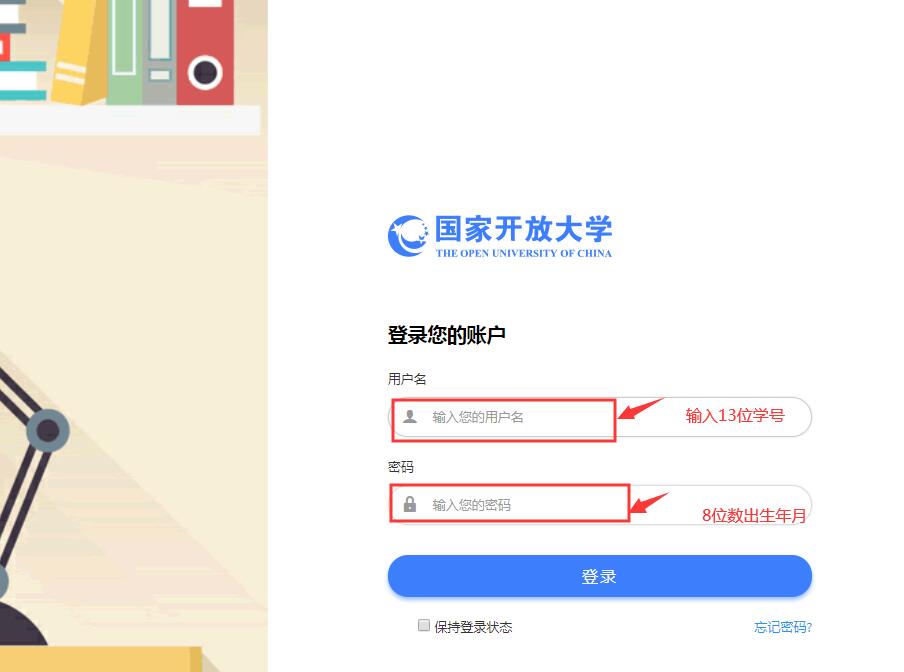 第三步：点击 《现代货币金融学说》进入学习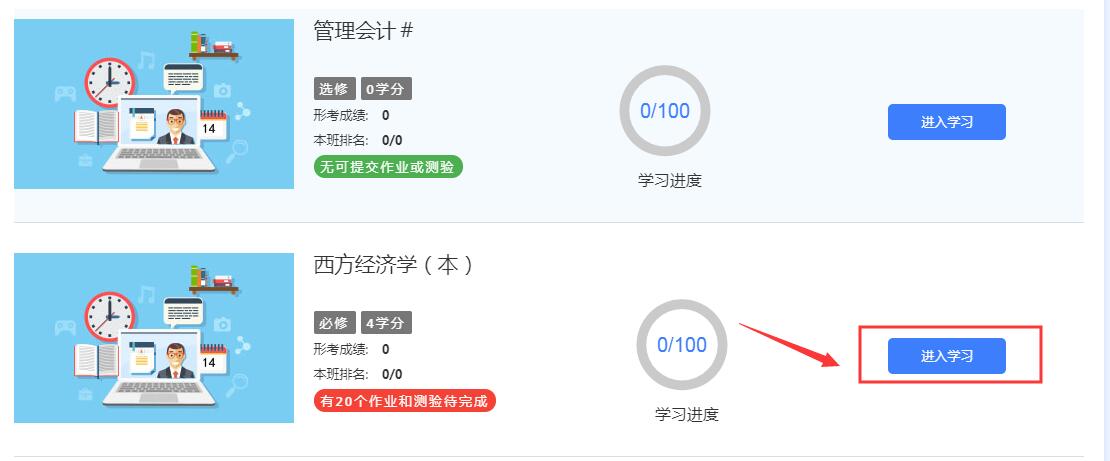 第四步：点击进入形考,首先查看任务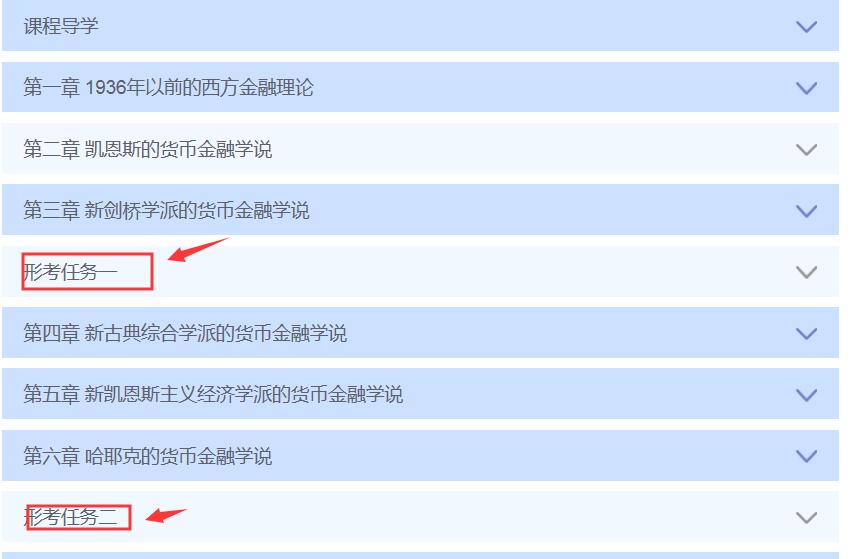 第五步：点击添加完成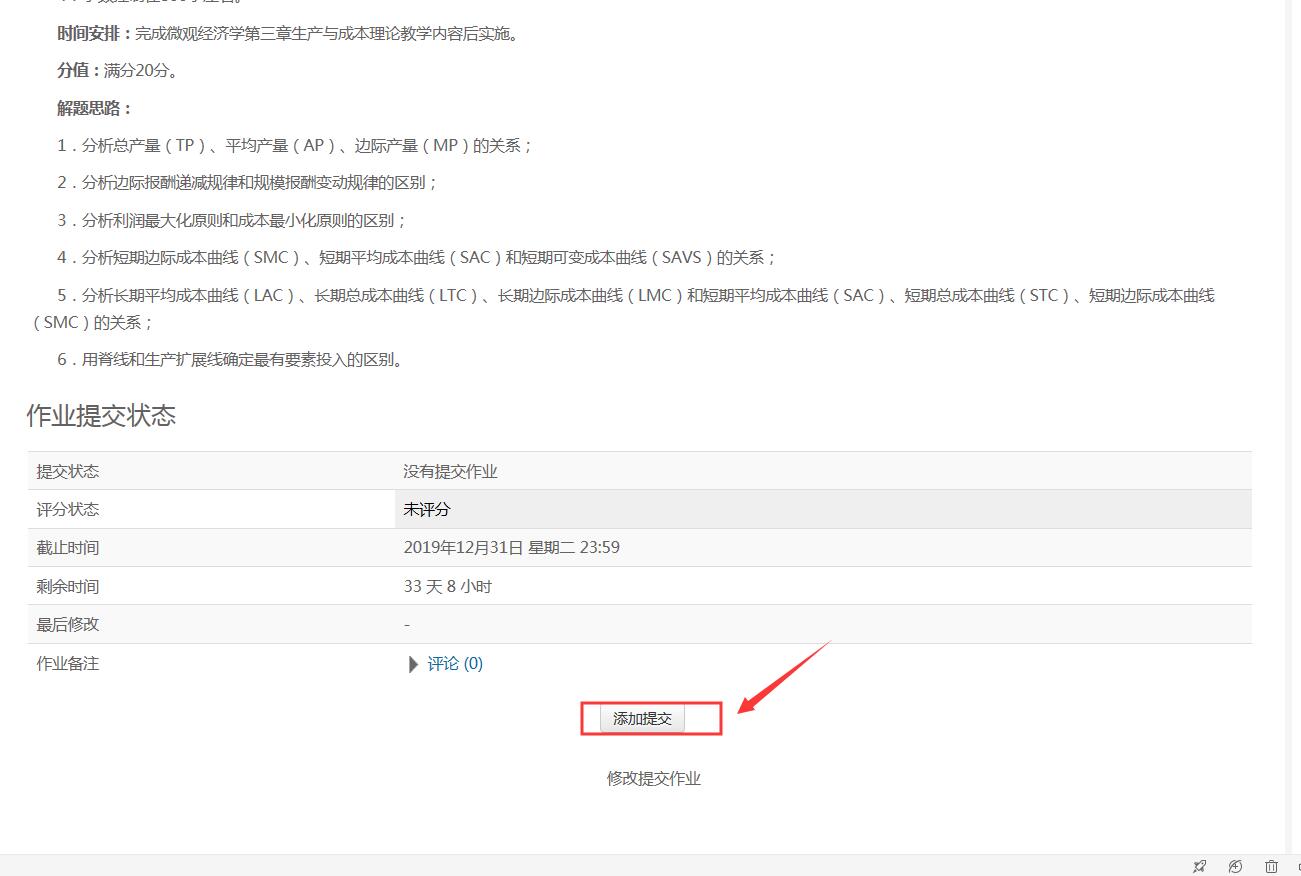 第六步：将答案以word形式保存在桌面然后点击上传此文件。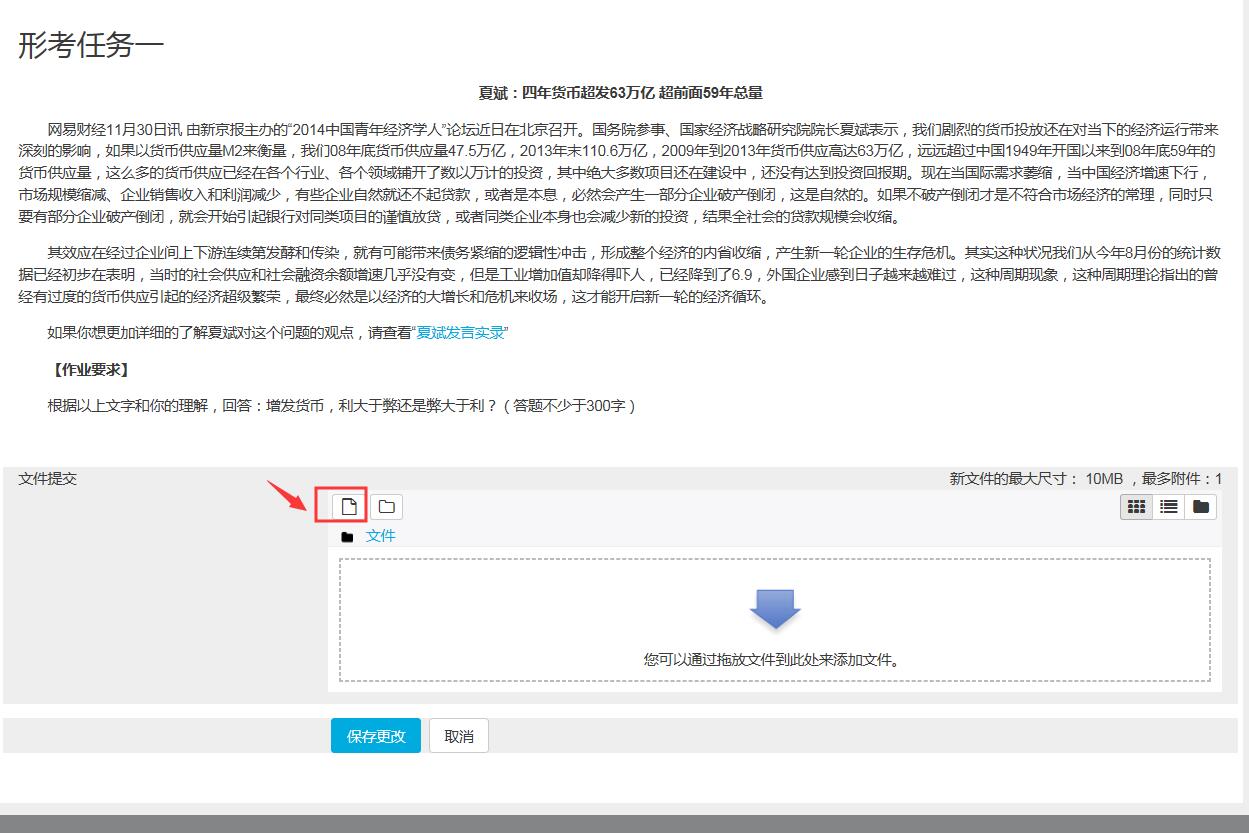 温馨提示：1、登陆分校官网，http://www.ylrtvu.net.cn，点击“导学助学”，通过课程ID号或课程名称查找“导学方案”和课程“参考答案”。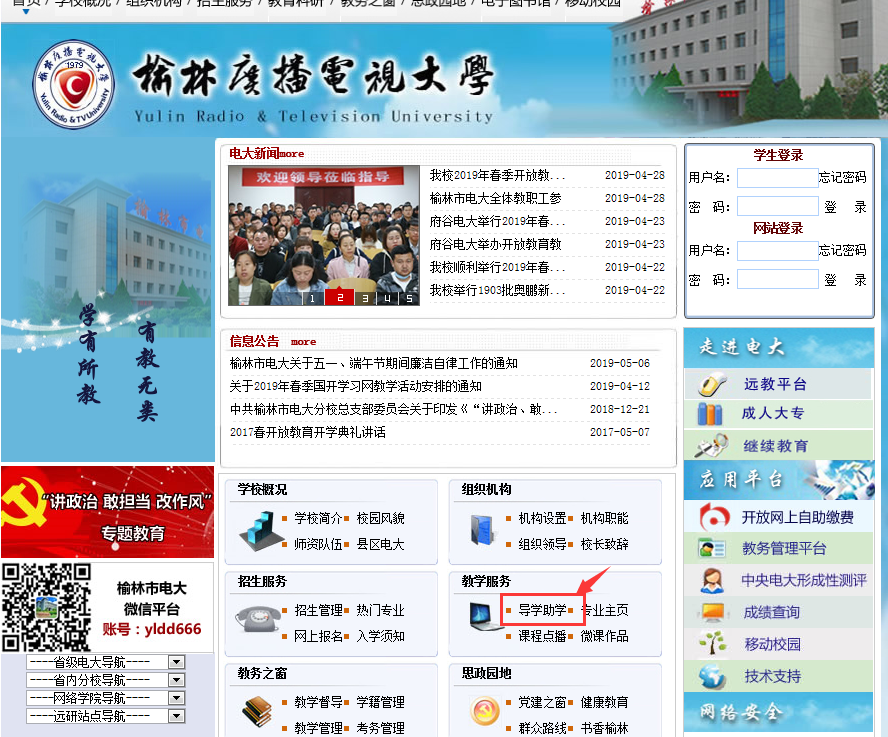 第七步：论坛发帖方法：进入课程导学点击“课程论坛”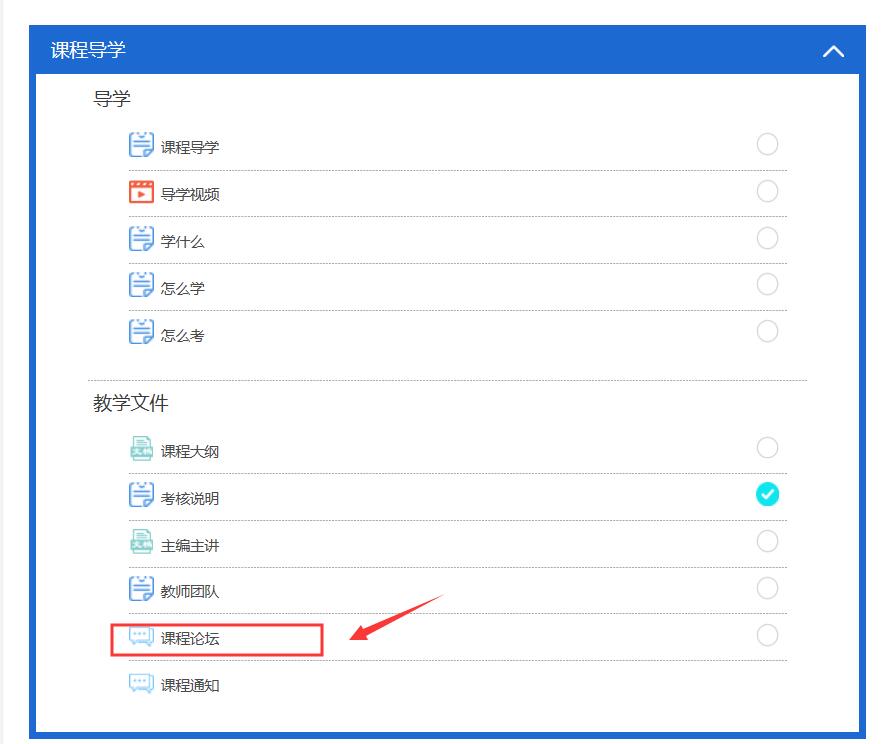 点击开启一个新话题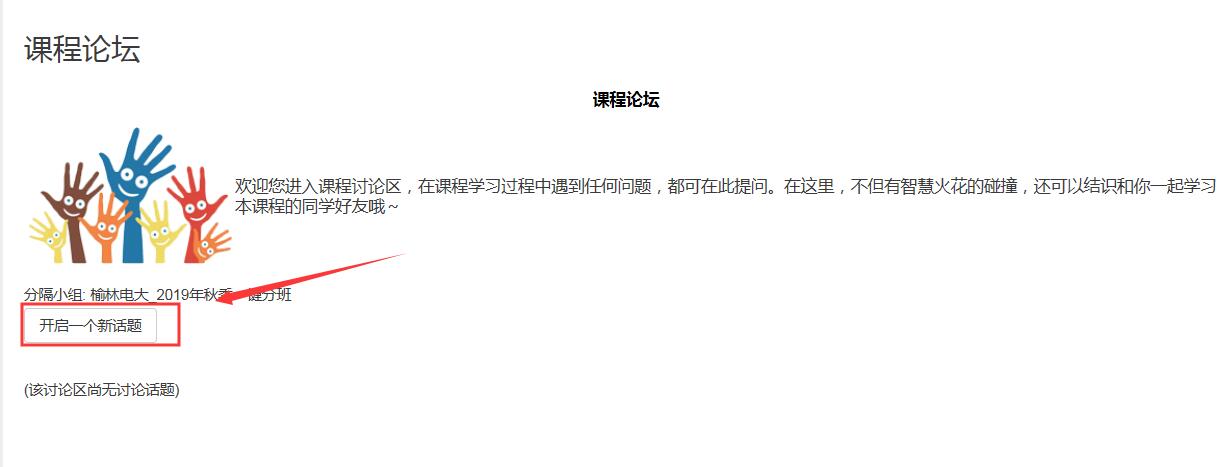 依次录入：主题、正文、最后点击“发到讨论区上”即可。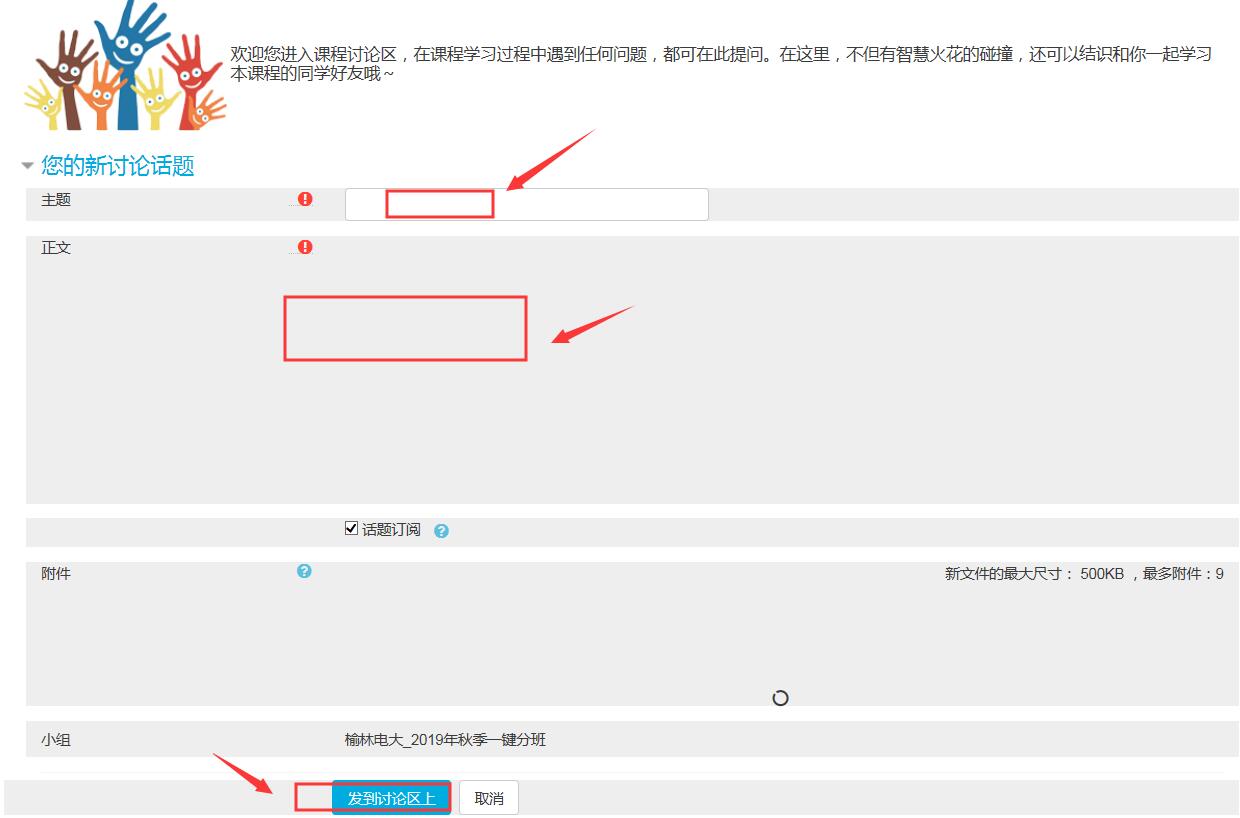 导学教师：黄 蕾联系电话：18691245556     QQ：307573737